МОУ «Зенинская средняя общеобразовательная школа Вейделевского района Белгородской области»    ПРИКАЗ 20 октября 2022 года	№ 179 а«О внесении изменений в календарный учебный график на 2022-2023 учебный год в связи с продлением каникул»учетом сложившейся обстановки, в целях обеспечения безопасности обучающихся и сотрудников образовательных организаций, на основании ст. 28 Федерального закона от 29 декабря 2012 года №273-ФЗ «Об образовании в Российской Федерации»приказываю:1.Внести следующие изменения в календарный учебный график на 2022-2023 учебный год:классПродолжительность полугодий:10 -11 классыПродолжительность каникул в течение учебного года2.Контроль исполнения приказа оставляю за собой.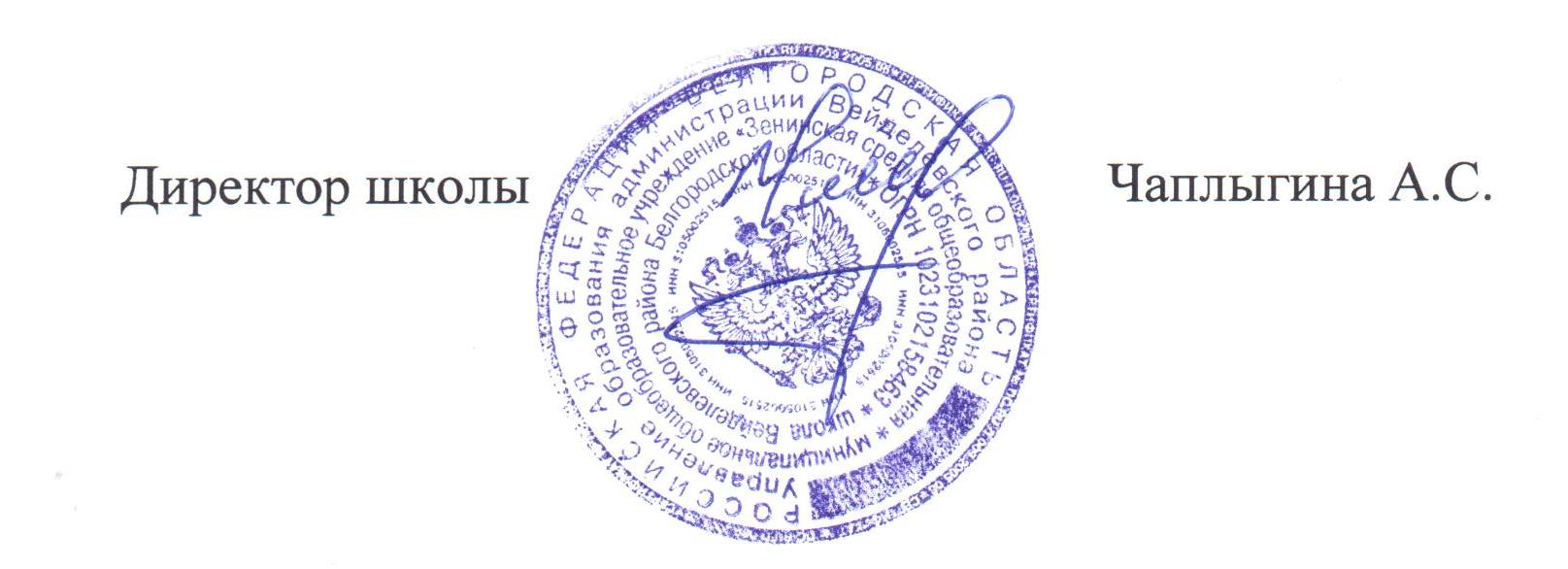 Утверждаю:приказ ОГБОУ «Вейделевская СОШ»от 20 октября 2022г № 778Директор школы____________Котова Н.В.Изменения в календарный учебный график на 2022-2023 учебный годклассПродолжительность полугодий:10 -11 классыПродолжительность каникул в течение учебного годаДатаПродолжительностьЧетвертиЧетвертиНачало четвертиОкончание четверти(количество учебныхнедель)1 четверть1 четверть01сентября 2022 г.сентября 2022 г.14 октября 2022г.6 недель 2 дня2 четверть2 четверть31октября 2022 г.октября 2022 г.25 декабря 2022г.7 недель 4 дня2-4, 5- 9 классы2-4, 5- 9 классы2-4, 5- 9 классы2-4, 5- 9 классыДатаПродолжительностьЧетвертиЧетвертиНачало четвертиОкончание четверти(количество учебныхнедель)1 четверть1 четверть01сентября 2022 г.сентября 2022 г.14 октября 2022г.6 недель 2 дня2 четверть2 четверть31октября 2022 г.октября 2022 г.25 декабря 2022г.7 недель 4 дняЧетвертиДатаДатаПродолжительностьНачало полугодияОкончание(количество учебныхполугодиянедель)1 полугодие01 сентября 2022 г25 декабря 2022г15 недель 1 деньДата началаДата окончанияПродолжительность вканикулканикулдняхОсенние17 октября 2022г30 октября 2022 г14 днейДатаПродолжительностьЧетвертиЧетвертиНачало четвертиОкончание четверти(количество учебныхнедель)1 четверть1 четверть01сентября 2022 г.сентября 2022 г.14 октября 2022г.6 недель 2 дня2 четверть2 четверть31октября 2022 г.октября 2022 г.25 декабря 2022г.7 недель 4 дня2-4, 5- 9 классы2-4, 5- 9 классы2-4, 5- 9 классы2-4, 5- 9 классыДатаПродолжительностьЧетвертиЧетвертиНачало четвертиОкончание четверти(количество учебныхнедель)1 четверть1 четверть01сентября 2022 г.сентября 2022 г.14 октября 2022г.6 недель 2 дня2 четверть2 четверть31октября 2022 г.октября 2022 г.25 декабря 2022г.7 недель 4 дняЧетвертиДатаДатаПродолжительностьНачало полугодияОкончание(количество учебныхполугодиянедель)1 полугодие01 сентября 2022 г25 декабря 2022г15 недель 1 деньДата началаДата окончанияПродолжительность вканикулканикулдняхОсенние17 октября 2022г30 октября 2022 г14 дней